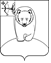 ДУМА АФАНАСЬЕВСКОГО МУНИЦИПАЛЬНОГО ОКРУГА КИРОВСКОЙ ОБЛАСТИ ПЕРВОГО СОЗЫВАР Е Ш Е Н И Е14.12.2022                                                                                   № 5/19   пгт АфанасьевоОб утверждении положения о стратегическом планировании в муниципальном образовании Афанасьевский муниципальный округ Кировской областиВ соответствии с Федеральными законами от 06.10.2003 N 131-ФЗ «Об общих принципах организации местного самоуправления в Российской Федерации», от 28.06.2014 N 172-ФЗ «О стратегическом планировании в Российской Федерации», Уставом муниципального образования Афанасьевский муниципальный округ Кировской области, Дума Афанасьевского муниципального округа РЕШИЛА:1. Утвердить Положение о стратегическом планировании в муниципальном образовании Афанасьевский муниципальный округ Кировской области согласно приложению.2. Настоящее решение вступает в силу с момента его официального опубликования.ПОЛОЖЕНИЕ о стратегическом планировании в муниципальном образовании Афанасьевский муниципальный округ Кировской области1. Общие положения1.1. Настоящее Положение о стратегическом планировании в муниципальном образовании Афанасьевский муниципальный округ Кировской области в соответствии с Федеральным законом от 28.06.2014 N 172-ФЗ "О стратегическом планировании в Российской Федерации" определяет полномочия участников стратегического планирования, содержание, порядок разработки и утверждение документов стратегического планирования, порядок проведения мониторинга и контроля реализации документов стратегического планирования в муниципальном образовании Афанасьевский муниципальный округ Кировской области (далее - округ).1.2. Стратегическое планирование в муниципальном образовании Афанасьевский муниципальный округ Кировской области (далее - стратегическое планирование) осуществляется на уровне муниципального округа.1.3. Правовое регулирование стратегического планирования в округе основывается на Конституции Российской Федерации и осуществляется в соответствии с федеральными конституционными законами, Федеральным законом от 28.06.2014 N 172-ФЗ "О стратегическом планировании в Российской Федерации", другими федеральными законами, а также принятыми в соответствии с ними нормативными правовыми актами Президента Российской Федерации, Правительства Российской Федерации, федеральных органов исполнительной власти, законами и нормативными правовыми актами Кировской области, муниципальными нормативными правовыми актами.2. Участники и полномочия участников стратегического планирования2.1. Участниками стратегического планирования в Афанасьевском муниципальном округе Кировской области являются:Дума Афанасьевского муниципального округа;глава Афанасьевского муниципального округа;администрация Афанасьевского муниципального округа;Контрольно-счетная комиссия Афанасьевского муниципального округа;муниципальные организации в случаях, предусмотренных муниципальными нормативными правовыми актами.2.2. Дума Афанасьевского муниципального округа:осуществляет в пределах своих полномочий нормативное регулирование в сфере стратегического планирования;участвует в общественном обсуждении проектов документов стратегического планирования;утверждает стратегию социально-экономического развития округа.2.3. Глава Афанасьевского муниципального округа:осуществляет руководство в сфере стратегического планирования в Афанасьевском муниципальном округе Кировской области;определяет и уточняет направления, цели и приоритеты социально-экономического развития Афанасьевского муниципального округа;определяет порядок методического обеспечения стратегического планирования на уровне округа;определяет направления достижения стратегических целей и важнейшие задачи, подлежащие решению;принимает иные решения в сфере стратегического планирования в соответствии с действующим законодательством.2.4. Администрация Афанасьевского муниципального округа:обеспечивает реализацию единой муниципальной политики в сфере стратегического планирования округа, осуществляет разработку проектов нормативных правовых актов в указанной сфере;определяет порядок разработки и корректировки документов стратегического планирования округа, находящихся в ее ведении, и утверждает (одобряет) такие документы;определяет форму, порядок и сроки общественного обсуждения проектов документов стратегического планирования;определяет последовательность разработки и взаимоувязку документов стратегического планирования округа и содержащихся в них показателей, а также порядок формирования системы целевых показателей, исходя из приоритетов социально-экономического развития округа;обеспечивает согласованность и сбалансированность документов стратегического планирования округа;разрабатывает документы стратегического планирования округа, обеспечивают координацию разработки и корректировки документов стратегического планирования округа;осуществляет мониторинг и контроль реализации документов стратегического планирования по вопросам, находящимся в ведении администрации Афанасьевского муниципального округа;осуществляет контроль за соблюдением нормативных и методических требований к документам стратегического планирования округа, включая требования к последовательности и порядку их разработки и корректировки;осуществляет иные полномочия в сфере стратегического планирования округа в соответствии с действующим законодательством.2.5. Контрольно-счетная комиссия Афанасьевского муниципального округа осуществляет полномочия в сфере стратегического планирования в соответствии с законодательством Российской Федерации.3. Документы стратегического планирования3.1. К документам стратегического планирования относятся:- стратегия социально-экономического развития округа;- план мероприятий по реализации стратегии социально-экономического развития округа;- прогноз социально-экономического развития округа на долгосрочный период;- бюджетный прогноз округа на долгосрочный период;- прогноз социально-экономического развития округа на среднесрочный период;- муниципальные программы округа.3.2. К разработке документов стратегического планирования могут привлекаться объединения профсоюзов и работодателей, общественные, научные и иные организации с учетом требований законодательства Российской Федерации о государственной, коммерческой, служебной и иной охраняемой законом тайне.4. Стратегия социально-экономического развития округа4.1. Стратегия социально-экономического развития округа разрабатывается на период, не превышающий периода, на который разрабатывается прогноз социально-экономического развития округа на долгосрочный период.4.2. Стратегия социально-экономического развития округа разрабатывается на основе нормативных правовых актов Думы Афанасьевского муниципального округа и администрации Афанасьевского муниципального округа с учетом документов стратегического планирования округа.4.3. Стратегия социально-экономического развития округа содержит:- оценку текущей социально-экономической ситуации округа;- определение приоритетов, целей, задач и направлений социально-экономической политики округа;- показатели достижения целей социально-экономического развития округа, сроки и этапы реализации стратегии;- ожидаемые результаты реализации стратегии;- оценку финансовых ресурсов, необходимых для реализации стратегии;- информацию о муниципальных программах округа, утверждаемых в целях реализации стратегии;- иные положения, определяемые правовыми актами округа.4.4. Стратегия социально-экономического развития округа является основой для разработки муниципальных программ округа и плана мероприятий по реализации стратегии социально-экономического развития округа.4.5. Порядок разработки и корректировки стратегии социально-экономического развития округа утверждается постановлением администрации Афанасьевского муниципального округа.4.6. Стратегия социально-экономического развития округа утверждается решением Думы Афанасьевского муниципального округа.5. Прогноз социально-экономического развития округана долгосрочный период5.1. Прогноз социально-экономического развития округа на долгосрочный период разрабатывается каждые шесть лет на двенадцать и более лет на основе прогноза социально-экономического развития Афанасьевского муниципального округа на среднесрочный период.5.2. Порядок разработки и корректировки прогноза социально-экономического развития округа на долгосрочный период определяется постановлением администрации Афанасьевского муниципального округа.5.3. Прогноз социально-экономического развития округа на долгосрочный период содержит:1) оценку достигнутого уровня социально-экономического развития Афанасьевского муниципального округа;2) определение вариантов внутренних условий и характеристик социально-экономического развития округа на долгосрочный период, включая основные показатели демографического и научно-технического развития, состояния окружающей среды и природных ресурсов;3) направления социально-экономического развития округа и целевые показатели одного или нескольких вариантов прогноза социально-экономического развития округа на долгосрочный период, включая количественные показатели и качественные характеристики социально-экономического развития;4) основные показатели развития по отдельным видам экономической деятельности на долгосрочный период с учетом проведения мероприятий, предусмотренных муниципальными программами;5) иные положения, определенные администрацией Афанасьевского муниципального округа.5.4. Прогноз социально-экономического развития Афанасьевского муниципального округа на долгосрочный период утверждается постановлением администрации Афанасьевского муниципального округа.6. Бюджетный прогноз округа на долгосрочный периодБюджетный прогноз округа на долгосрочный период разрабатывается в соответствии с Бюджетным кодексом Российской Федерации.7. Прогноз социально-экономического развития округа на среднесрочный период7.1. Прогноз социально-экономического развития округа на среднесрочный период разрабатывается на вариативной основе ежегодно на период от трех до шести лет включительно на основе прогноза социально-экономического развития Кировской области на среднесрочный период, стратегии социально-экономического развития округа с учетом основных направлений бюджетной политики и основных направлений налоговой политики Афанасьевского муниципального округа.7.2. Порядок разработки и корректировки прогноза социально-экономического развития округа на среднесрочный период определяется постановлением администрации Афанасьевского муниципального округа.7.3. Прогноз социально-экономического развития округа на среднесрочный период содержит:1) оценку достигнутого уровня социально-экономического развития Афанасьевского муниципального округа;2) оценку факторов и ограничений экономического роста Афанасьевского муниципального округа на среднесрочный период;3) направления социально-экономического развития округа и целевые показатели одного или нескольких вариантов прогноза социально-экономического развития на среднесрочный период, включая количественные показатели и качественные характеристики социально-экономического развития;4) иные положения, определенные администрацией Афанасьевского муниципального округа.7.4. Прогноз социально-экономического развития Афанасьевского муниципального округа на среднесрочный период одобряется постановлением администрации Афанасьевского муниципального округа и учитывается при корректировке прогноза социально-экономического развития на долгосрочный период.8. План мероприятий по реализации стратегиисоциально-экономического развития округа8.1. План мероприятий по реализации стратегии социально-экономического развития округа разрабатывается на период ее реализации на основе положений стратегии социально-экономического развития округа.8.2. План мероприятий по реализации стратегии социально-экономического развития округа содержит:1) этапы реализации стратегии социально-экономического развития округа, выделенные с учетом установленной периодичности бюджетного планирования: три года (для первого этапа реализации стратегии и текущего периода бюджетного планирования) и три - шесть лет (для последующих этапов и периодов);2) цели и задачи социально-экономического развития округа, приоритетные для каждого этапа реализации стратегии;3) показатели реализации стратегии социально-экономического развития округа и их значения, установленные для каждого этапа реализации стратегии социально-экономического развития Афанасьевского муниципального округа;4) комплексы мероприятий и перечень муниципальных программ Афанасьевского муниципального округа, обеспечивающие достижение на каждом этапе реализации стратегии долгосрочных целей социально-экономического развития округа, указанных в стратегии;5) иные положения, определенные администрацией Афанасьевского муниципального округа.8.3. План мероприятий по реализации стратегии социально-экономического развития округа утверждается постановлением администрации Афанасьевского муниципального округа.8.4. Порядок разработки и корректировки плана мероприятий по реализации стратегии социально-экономического развития округа осуществляется в соответствии постановлением администрации Афанасьевского муниципального округа о Порядке разработки и корректировки плана мероприятий по реализации стратегии социально-экономического развития Афанасьевского муниципального округа Кировской области.9. Муниципальные программы округа9.1. Муниципальные программы округа разрабатываются в соответствии с приоритетами социально-экономического развития, определенными стратегией социально-экономического развития округа.9.2. Муниципальные программы округа утверждаются постановлением администрации Афанасьевского муниципального округа в соответствии с Бюджетным кодексом Российской Федерации.9.3. Перечень муниципальных программ округа, порядок их разработки, реализации и оценки эффективности их реализации утверждаются постановлением администрации Афанасьевского муниципального округа.10. Общественное обсуждение проектов документовстратегического планирования10.1. Проекты документов стратегического планирования округа выносятся на общественное обсуждение с учетом требований законодательства Российской Федерации.10.2. Форма, порядок и сроки общественного обсуждения проекта документа стратегического планирования округа утверждается постановлением администрации Афанасьевского муниципального округа.10.3. Замечания и предложения, поступившие в ходе общественного обсуждения проекта документа стратегического планирования округа, должны быть рассмотрены и учтены ответственным исполнителем при доработке проекта документа стратегического планирования.10.4. В целях обеспечения открытости и доступности информации об основных положениях документов стратегического планирования округа их проекты подлежат размещению на официальном сайте муниципального образования Афанасьевский муниципальный округ.11. Мониторинг и контроль реализации документов стратегического планирования11.1. Мониторинг и контроль реализации документов стратегического планирования Афанасьевского муниципального округа осуществляются в порядке, установленном муниципальными правовыми актами администрации Афанасьевского муниципального округа.11.2. Результаты мониторинга реализации документов стратегического планирования округа отражаются в ежегодном отчете главы Афанасьевского муниципального округа о результатах своей деятельности и сводном годовом докладе о ходе реализации и об оценке эффективности реализации муниципальных программ.11.3. Документы, в которых отражаются результаты мониторинга реализации документов стратегического планирования округа, размещаются на официальном Интернет-сайте муниципального образования Афанасьевский муниципальный округ, за исключением сведений, отнесенных к государственной, коммерческой, служебной и иной охраняемой законом тайне.Председатель Думы Афанасьевскогомуниципального округаГлава Афанасьевскогомуниципального округаВ.Н. ХаринаЕ.М. БелёваПриложениеУТВЕРЖДЕНОрешением Думы Афанасьевскогомуниципального округа от 14.12.2022  № 5/19